PENGARUH INDUSTRI PENGOLAHAN, PENYEDIAAN AKOMODASI DAN MAKAN MINUM, TRANSPORTASI DAN PERGUDANGAN TERHADAP PRODUK DOMESTIK REGIONAL BRUTO(PDRB) DI KABUPATEN DELI SERDANGSKRIPSI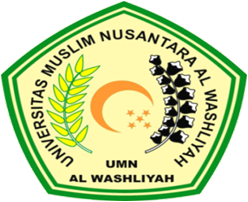 OLEH :PUTRI OKTAVIA SNPM. 193114014PROGRAM STUDI MANAJEMENFAKULTAS EKONOMIUNIVERSITAS MUSLIM NUSANTARA AL-WASHLIYAHMEDAN2023PENGARUH INDUSTRI PENGOLAHAN, PENYEDIAAN AKOMODASI DAN MAKAN MINUM, TRANSPORTASI DAN PERGUDANGAN TERHADAP PRODUK DOMESTIK REGIONAL BRUTO(PDRB) DI KABUPATEN DELI SERDANGSKRIPSIDiajukan Guna Memenuhi PersyaratanMemperoleh Gelar Sarjana EkonomiProgram Studi ManajemenOLEH :PUTRI OKTAVIA SNPM. 193114014PROGRAM STUDI MANAJEMENFAKULTAS EKONOMIUNIVERSITAS MUSLIM NUSANTARA AL-WASHLIYAHMEDAN2023